Percentages-QuestionsKey Stage 3: 2003 Paper 2 Level 3-51.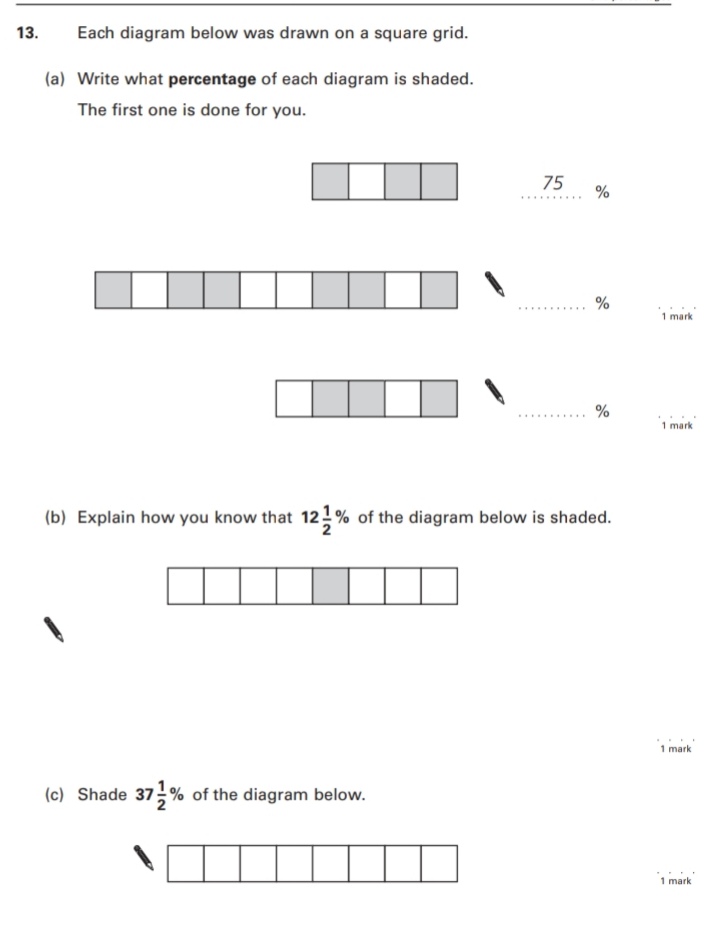 Key Stage 3: 2003 Paper 2 Level 4-62.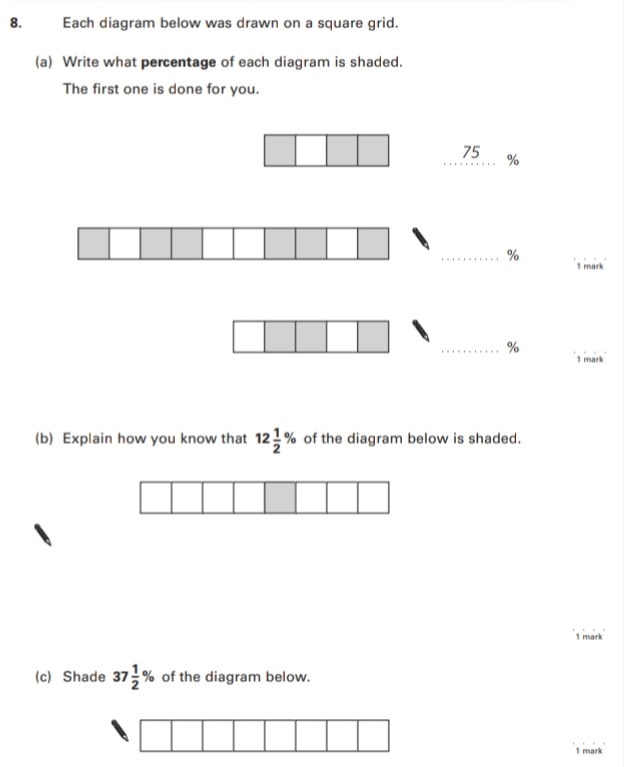 3.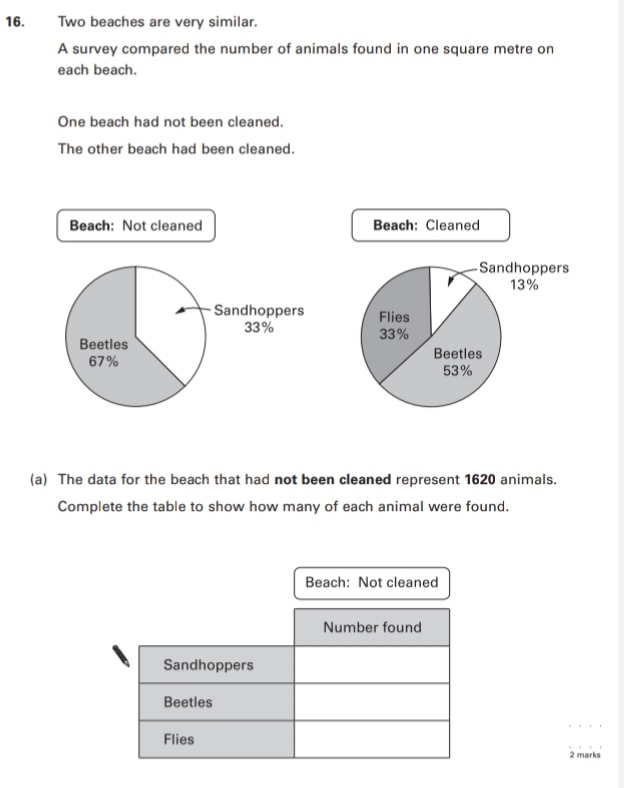 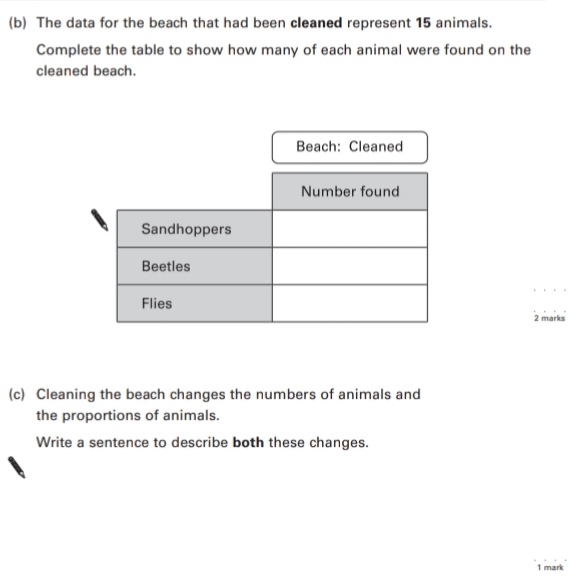 Key Stage 3: 2004 Paper 2 Level 3-54.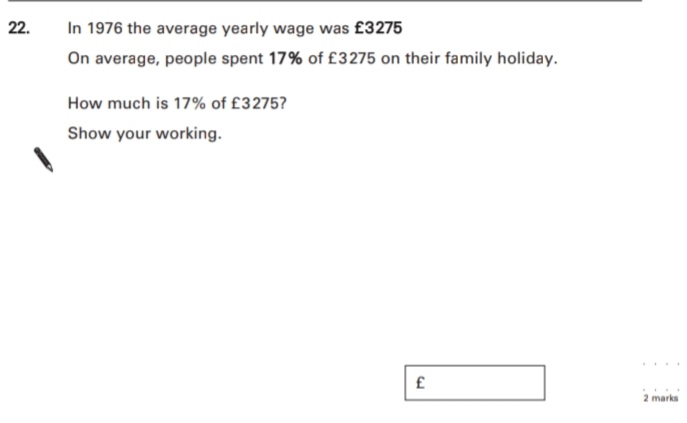 Key Stage 3: 2004 Paper 2 Level 4-65.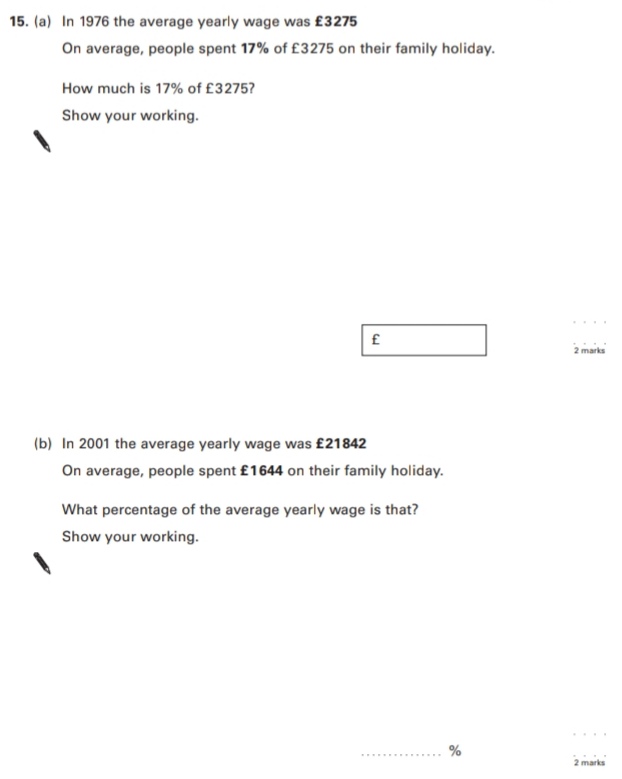 Key Stage 3: 2005 Paper 1 Level 3-56.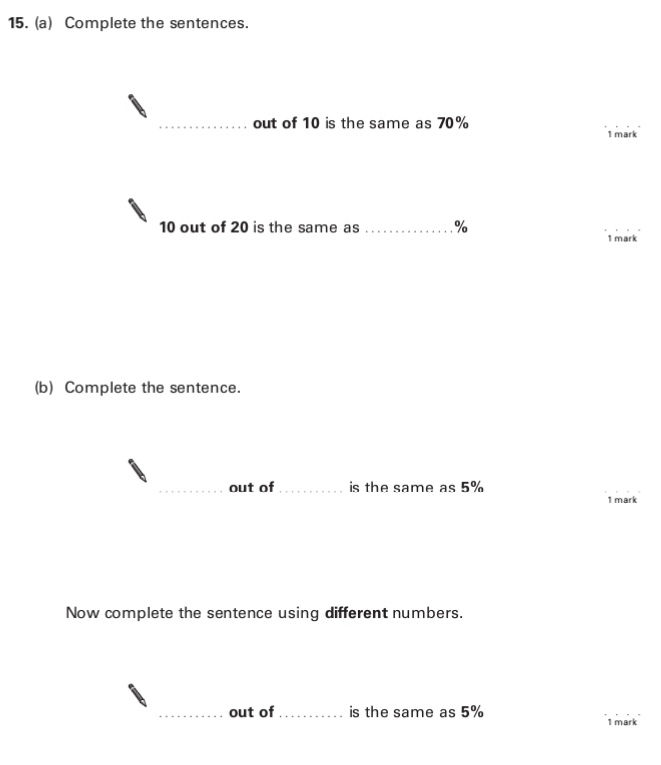 Key Stage 3: 2005 Paper 1 Level 4-67.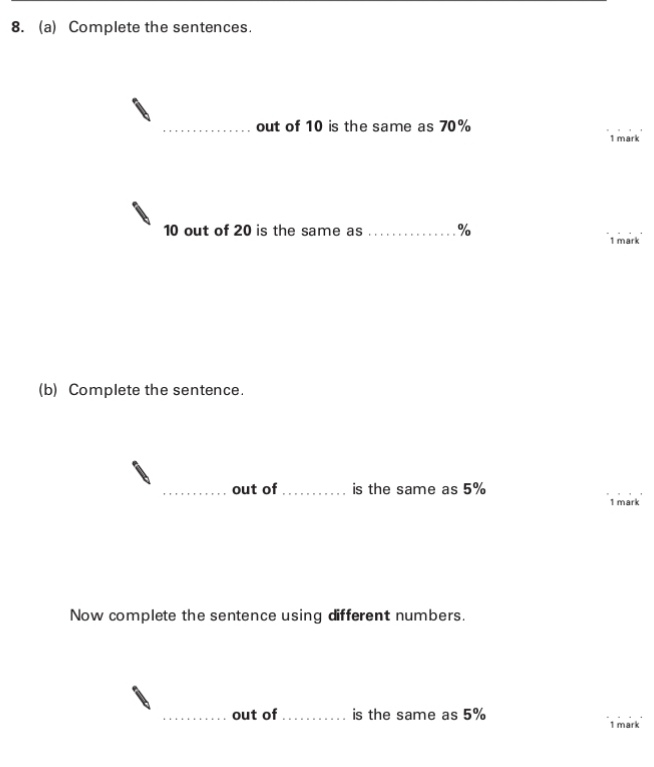 Key Stage 3: 2005 Paper 2 Level 4-68.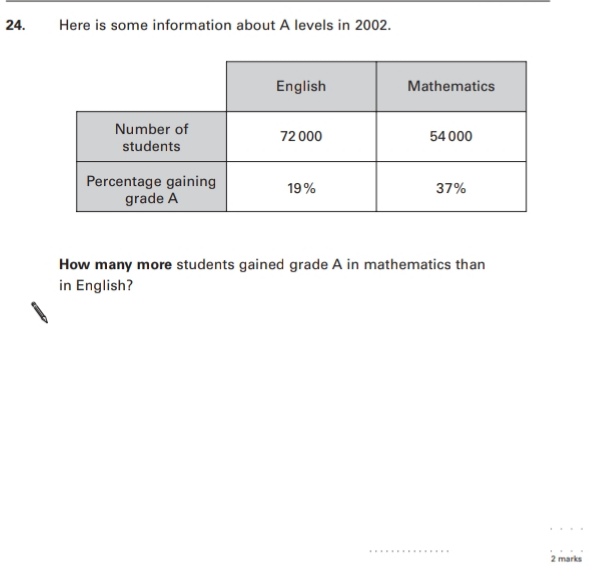 Key Stage 3: 2006 Paper 1 Level 3-59.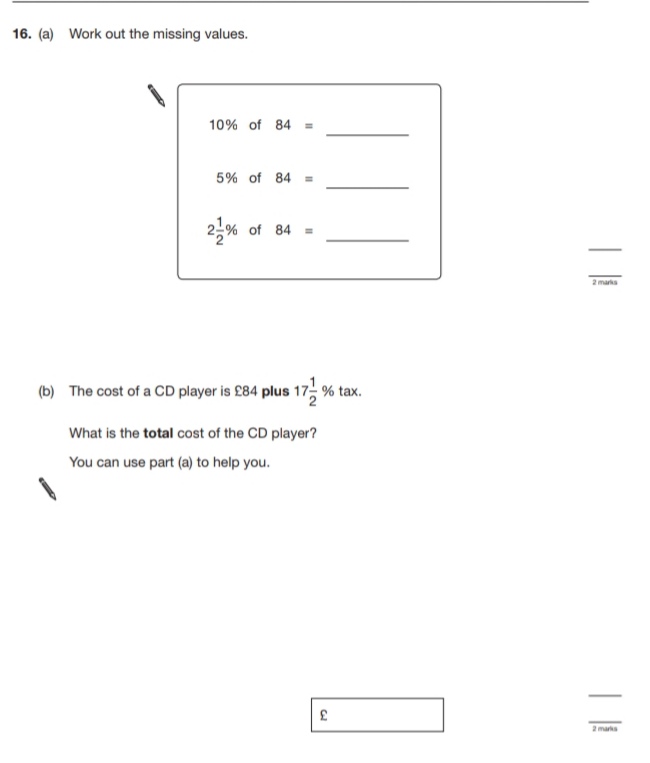 Key Stage 3: 2006 Paper 2 Level 3-510.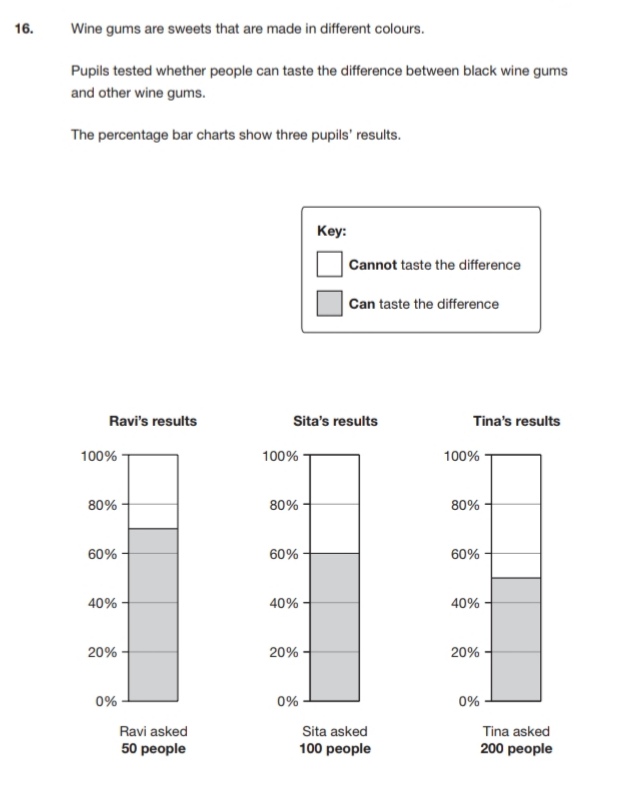 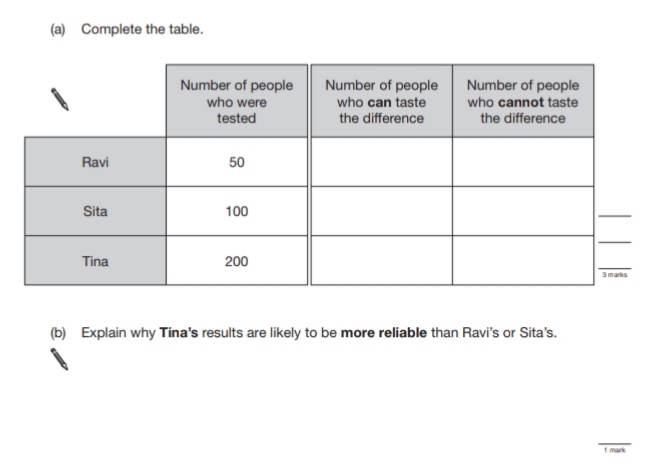 11.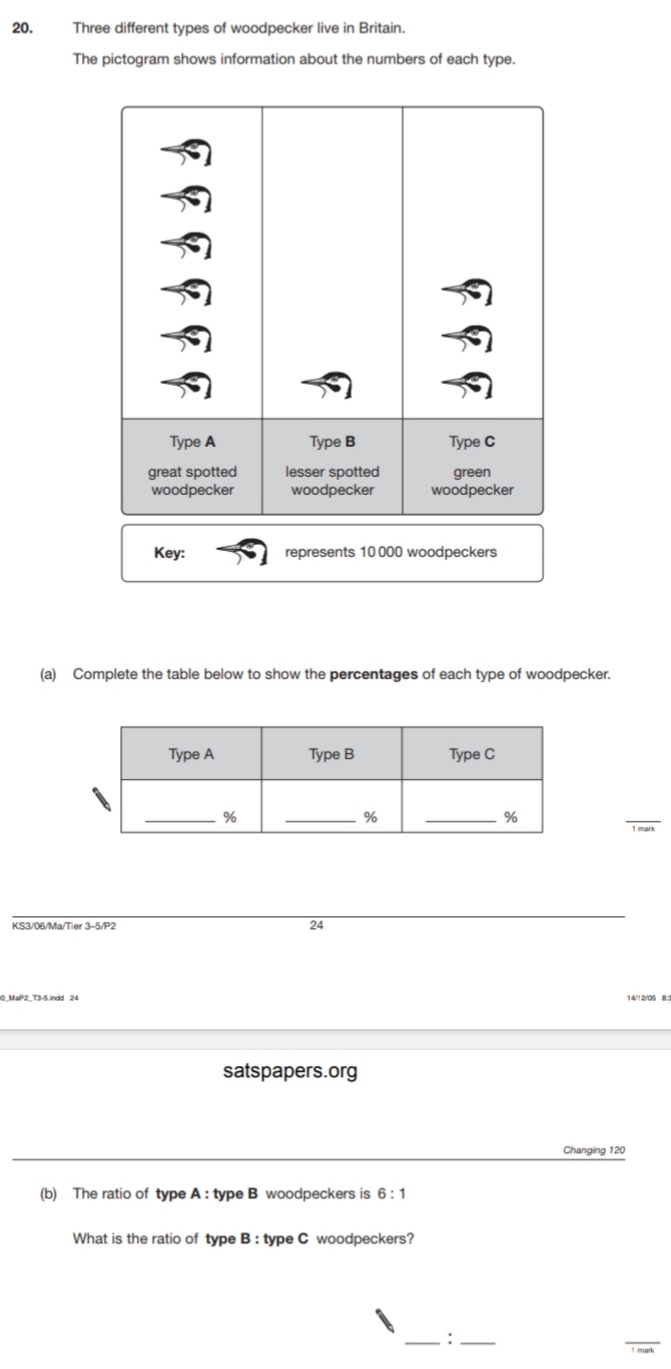 Key Stage 3: 2006 Paper 1 Level 4-612.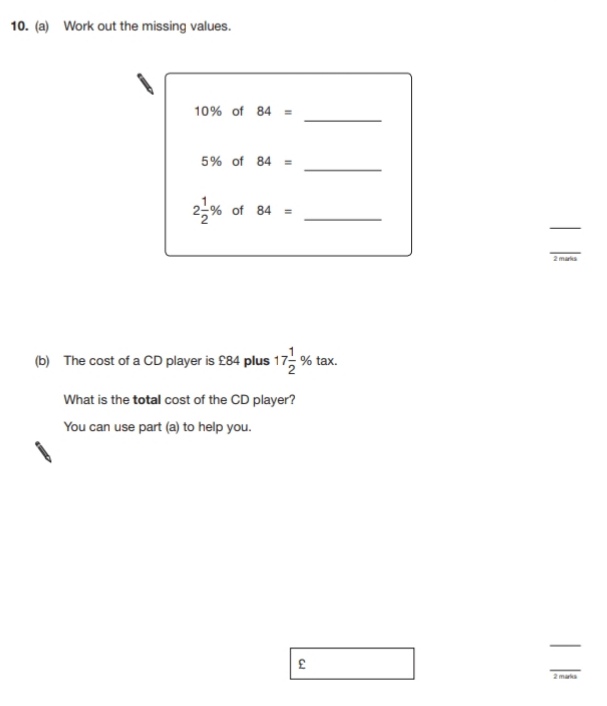 Key Stage 3: 2006 Paper 2 Level 4-613.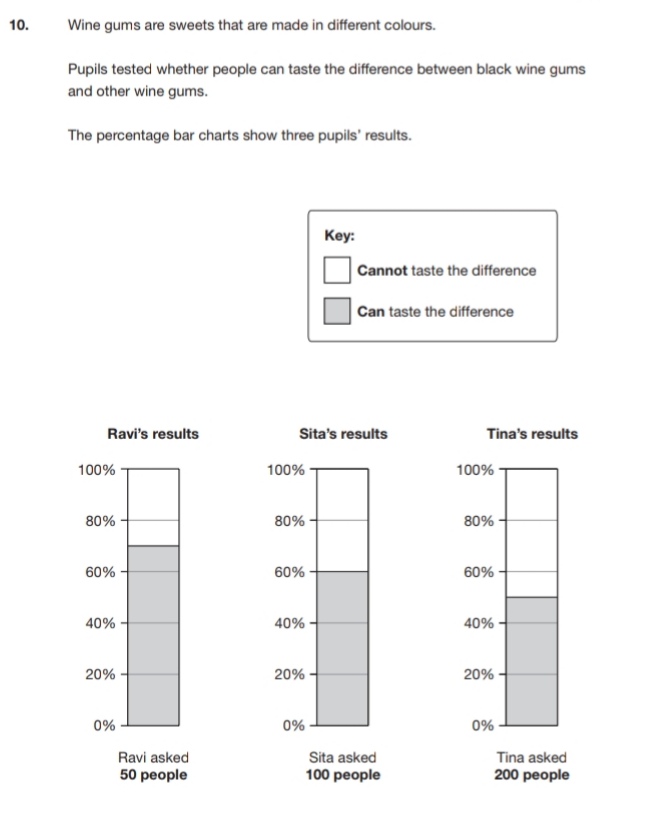 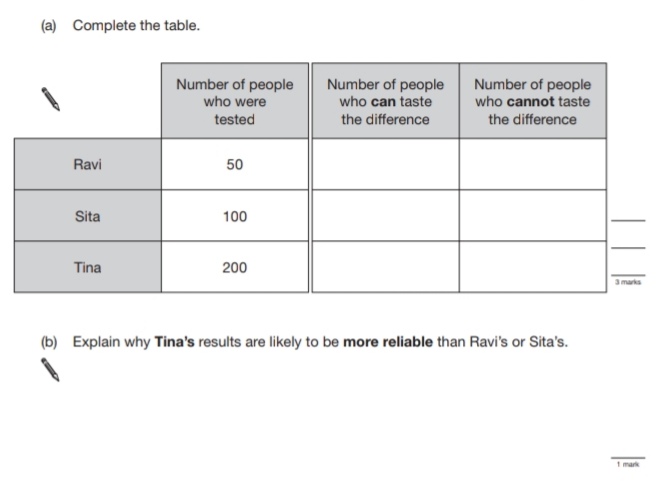 14.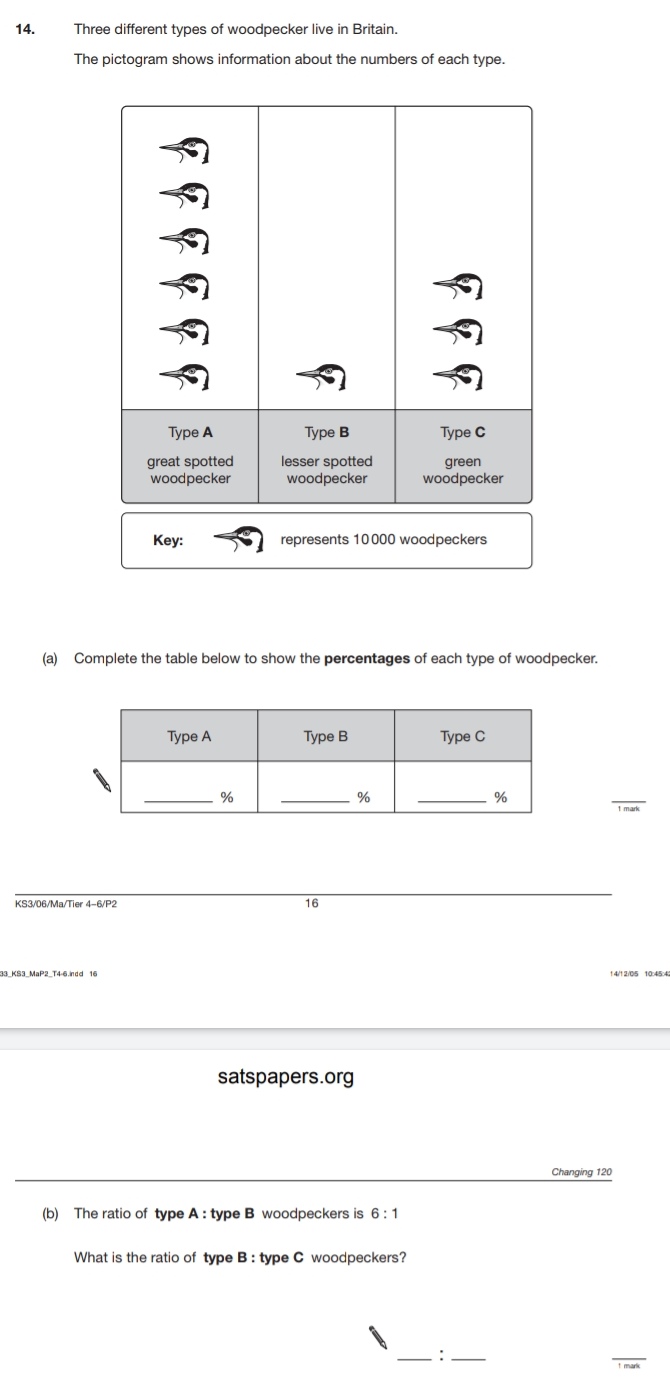 15.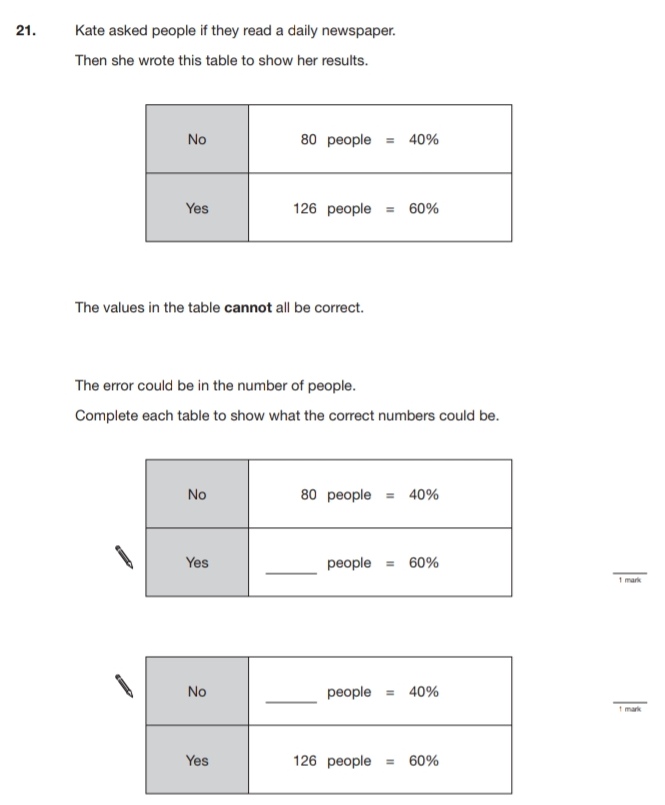 Key Stage 3: 2007 Paper 1 Level 3-516.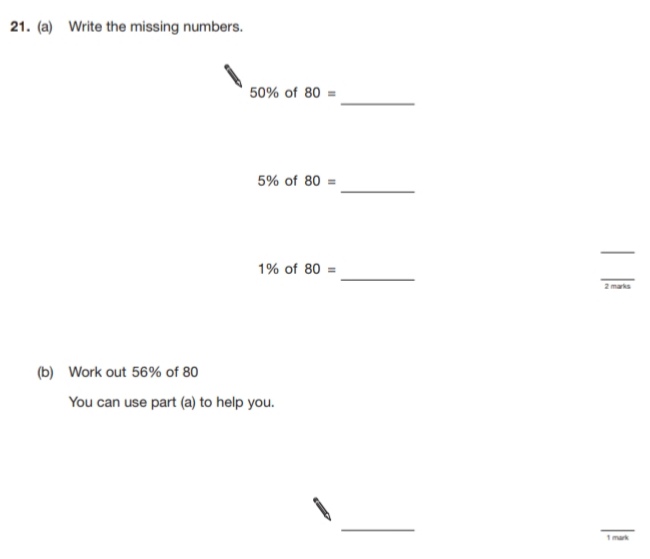 Key Stage 3: 2007 Paper 2 Level 3-517.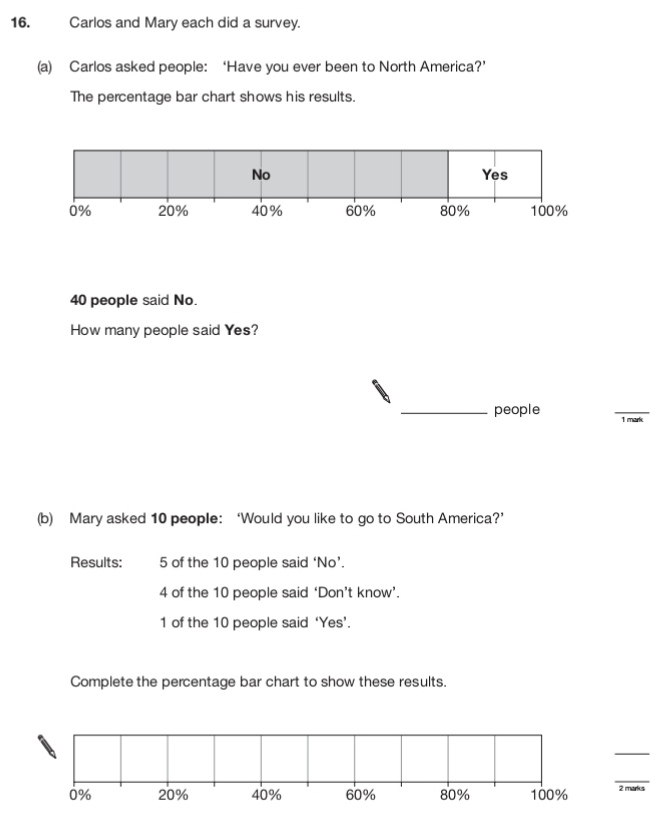 Key Stage 3: 2007 Paper 1 Level 4-618.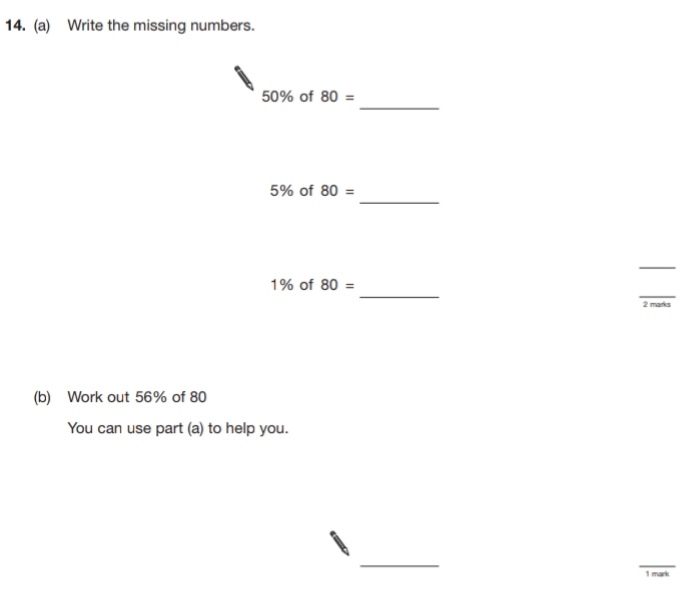 19.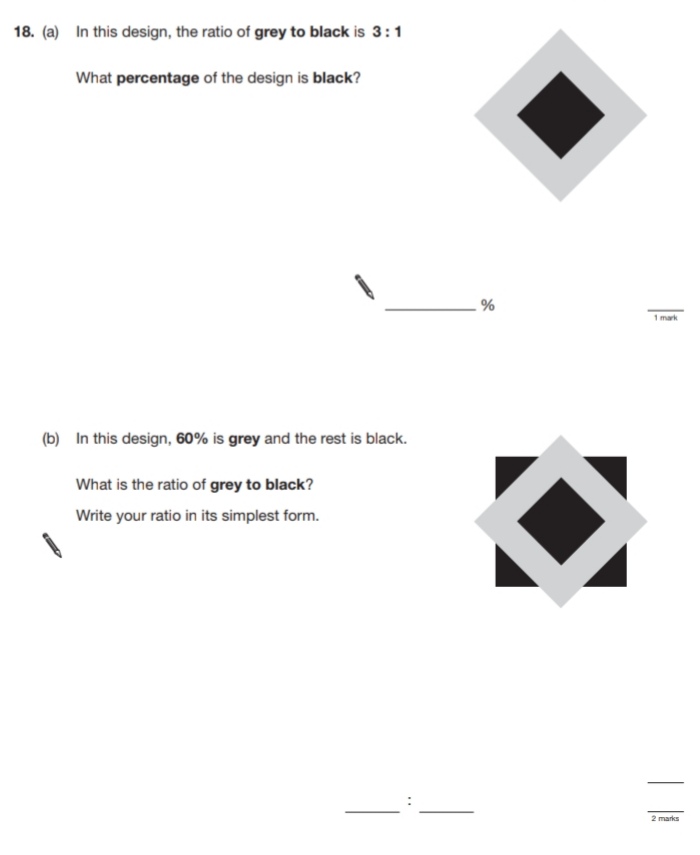 20.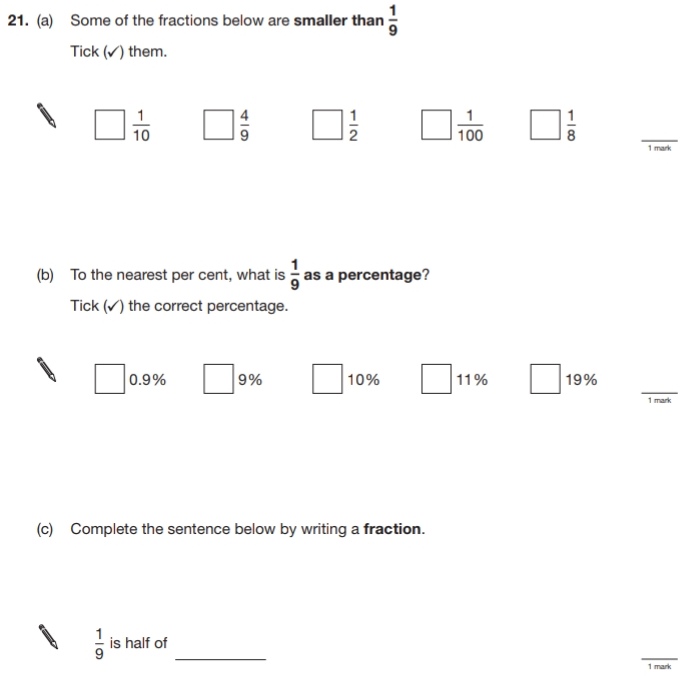 Key Stage 3: 2007 Paper 2 Level 4-621.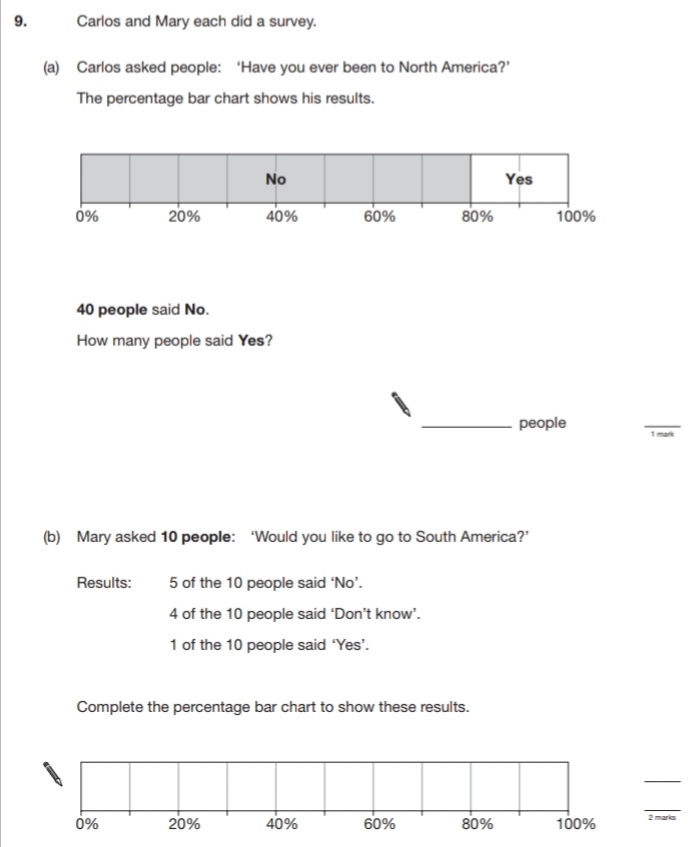 22.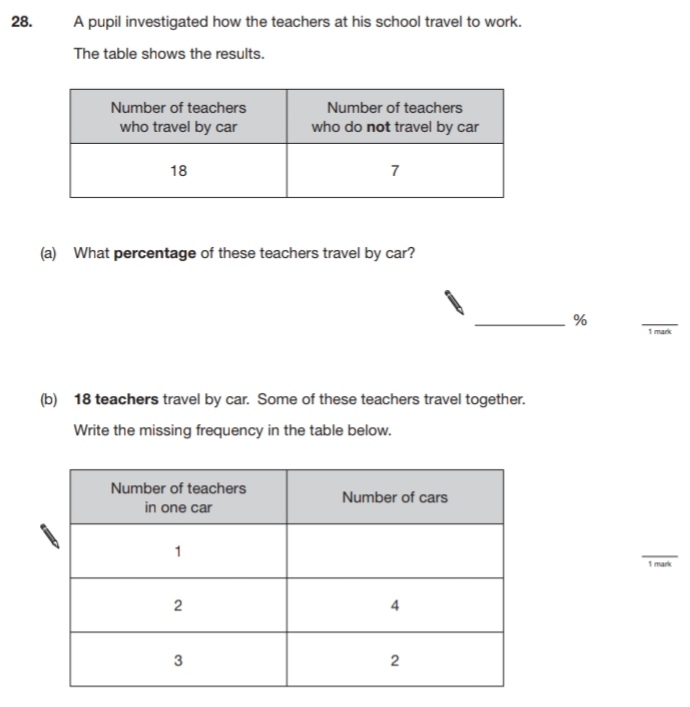 Key Stage 3: 2008 Paper 2 Level 3-523.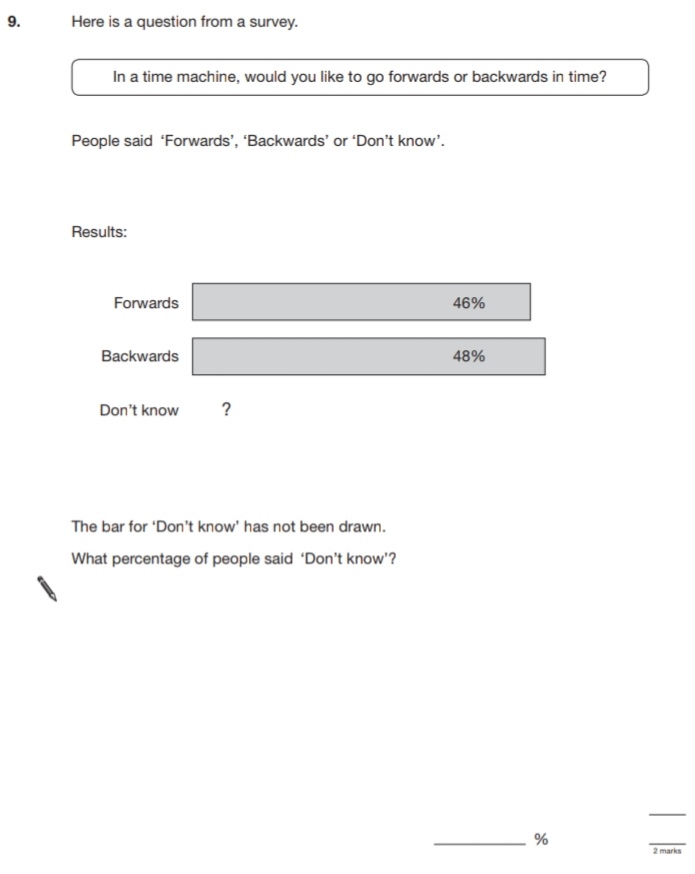 Key Stage 3: 2008 Paper 1 Level 4-624.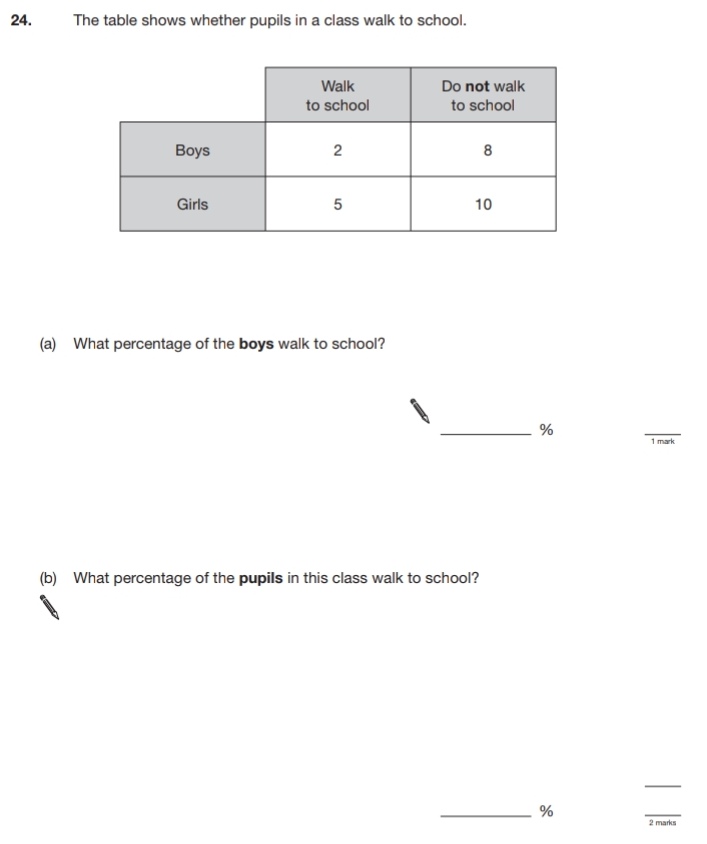 Key Stage 3: 2008 Paper 2 Level 4-625.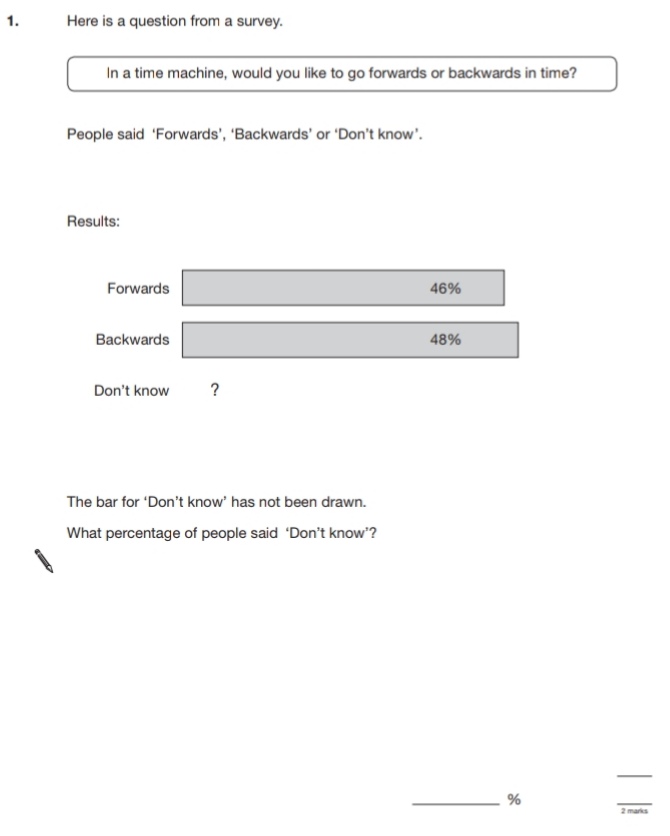 Key Stage 3: 2009 Paper 1 Level 3-526.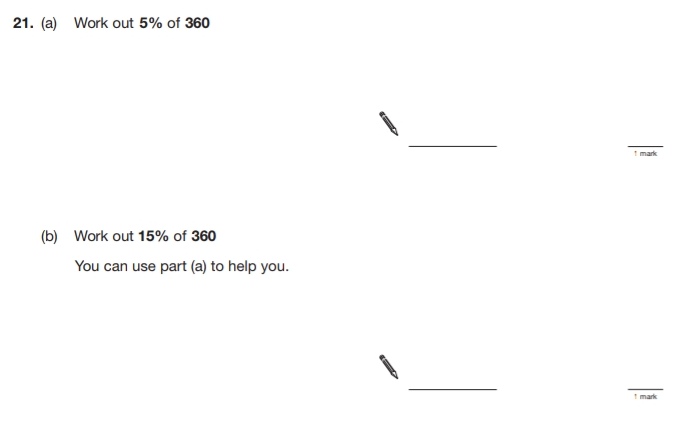 Key Stage 3: 2009 Paper 1 Level 4-627.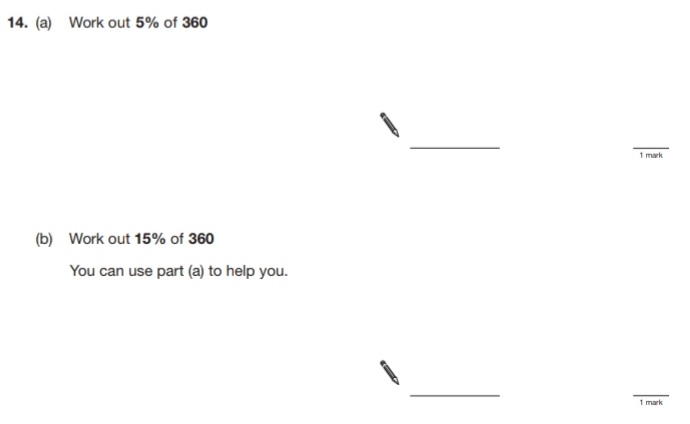 Key Stage 3: 2009 Paper 2 Level 4-628.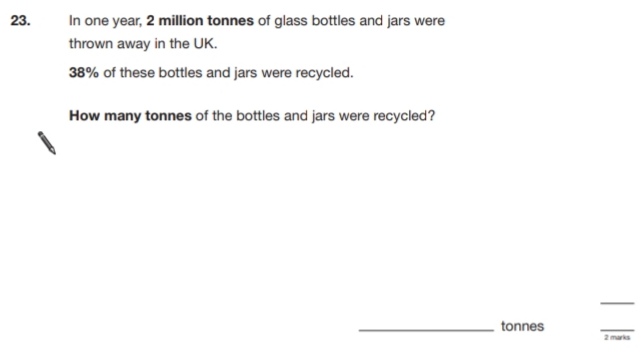 Key Stage 3: 2010 Paper 1 Level 3-529.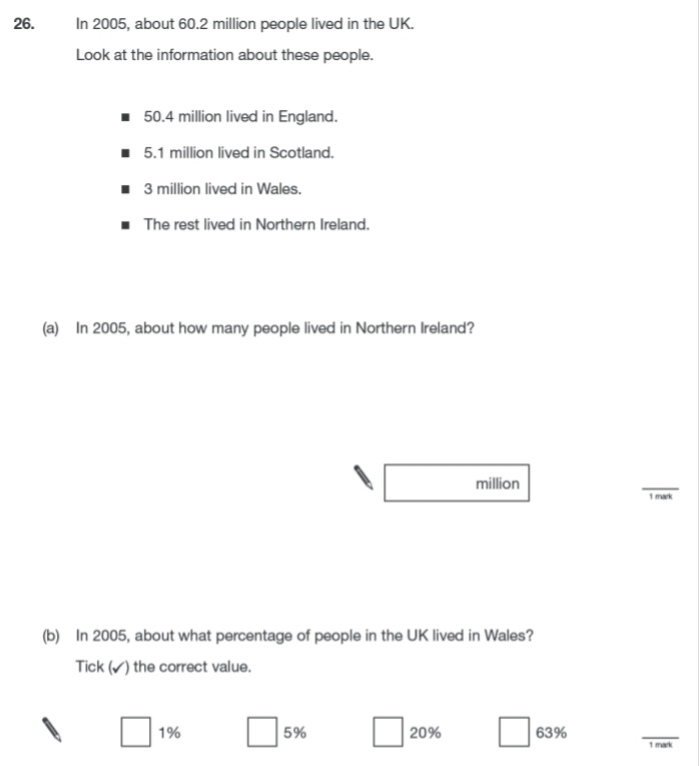 Key Stage 3: 2010 Paper 1 Level 4-630.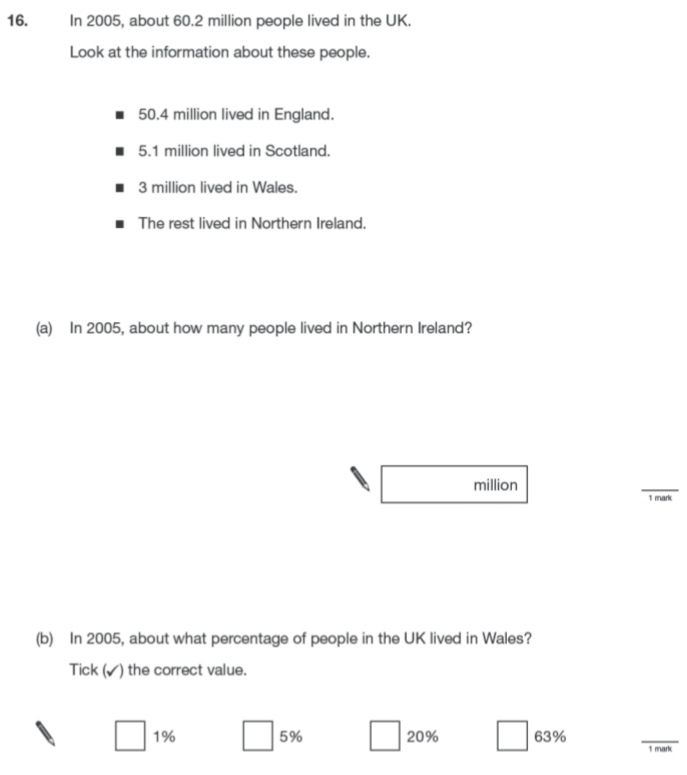 Key Stage 3: 2010 Paper 2 Level 4-631.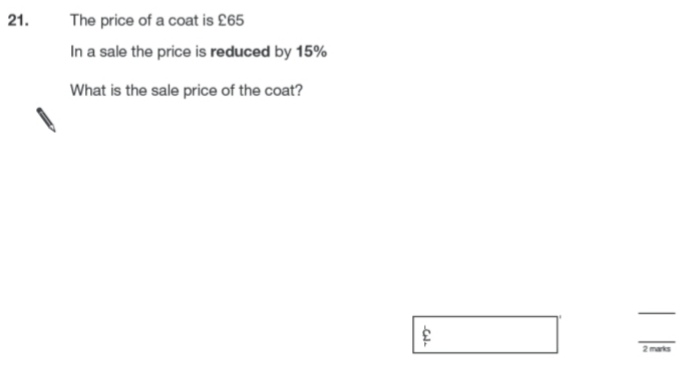 Key Stage 3: 2011 Paper 2 Level 4-632.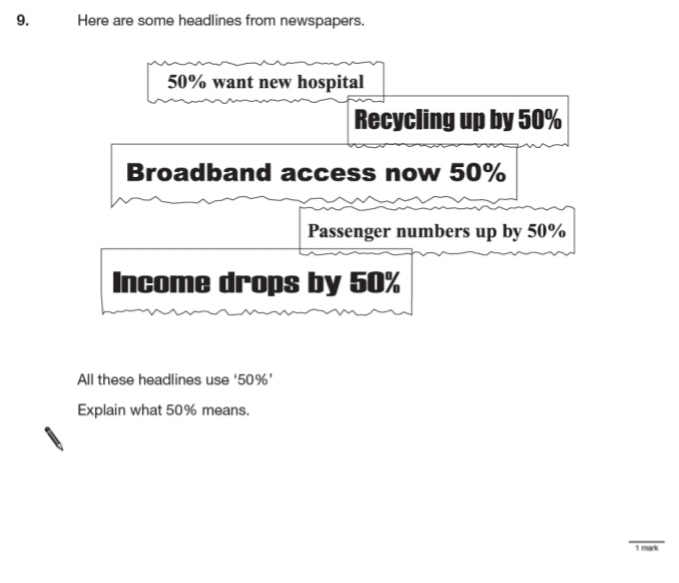 33.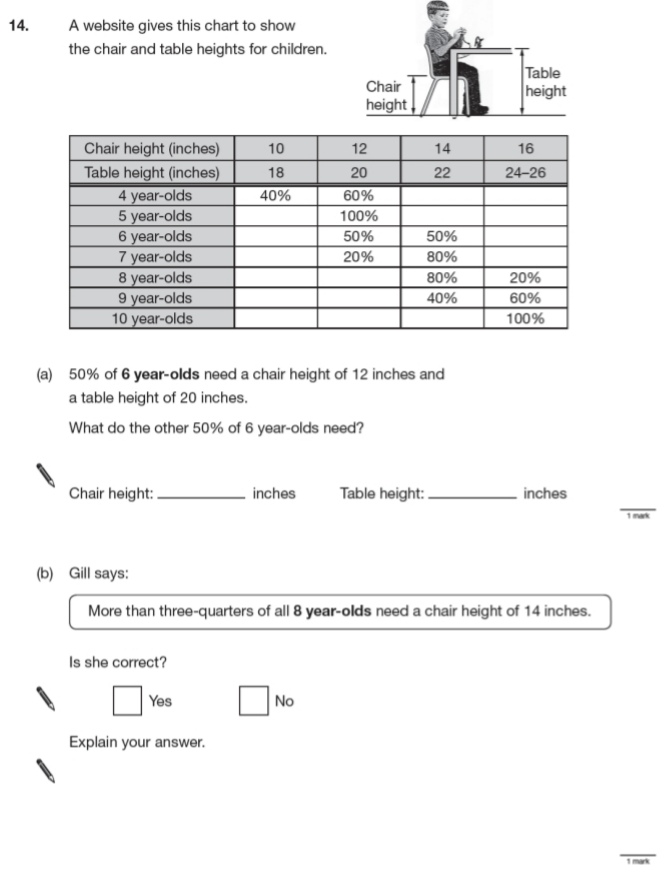 34.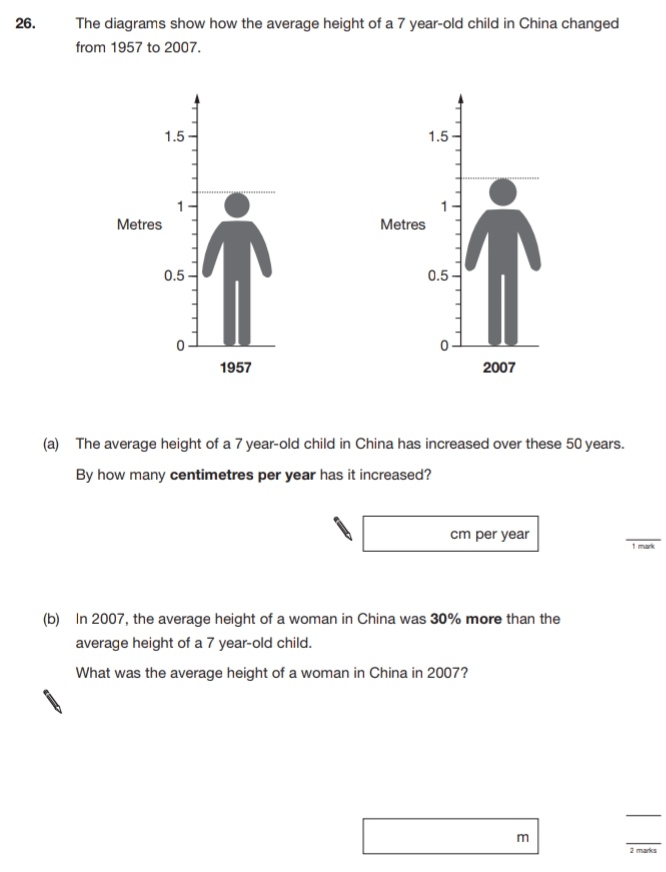 